Pour travailler avec Gimp cliquez sur cette icône  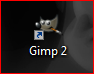 Gimp n’est pas un outil simple. Il vous faudra du temps pour le maîtriser. Je vais ici vous montrer comment faire des images cachées et uniquement cela !A vous ensuite de découvrir toutes les possibilités de ce logiciel.Afin de vous donner une idée des possibilités de GIMP, je vous liste ici les fonctionnalités et options disponibles.Gestion des calques avec choix de modes de fusion et réglage de l’opacité et possibilité d’utiliser des masques.Plusieurs outils de dessin, dont le pinceau, le crayon, la gomme et le pot de peinture.Grand choix de brosses, dégradés et textures, avec possibilité de personnaliser sa liste en téléchargeant ou en créant soi-même les brosses, textures et dégradés.Plusieurs outils de sélection (elliptique, rectangulaire avec possibilité d’arrondir les coins, baguette magique, lasso, sélection par couleur) avec plusieurs options de manipulation (agrandir, réduire, inverser, enregistrer dans un canal, convertir en chemin, utiliser le masque rapide).Outils de transformation, comme la rotation, la perspective, le cisaillement et le redimensionnement.Utilisation des chemins (courbes de Bézier) pour faire des sélections ou des tracés personnalisés sans crénelage (effet d’escaliers) sur les bords.Une sélection de filtres et de scripts-fu (scripts permettant d’automatiser des opérations) pour l’ajout d’effets et la retouche.Possibilité d’ajouter des greffons (plugins) pour ajouter des fonctionnalités.Gestion de nombreux formats, dont les plus courants (JPEG, GIF, PNG, PSD, PCX, TIFF).Possibilité de faire des animations simples en natif, et de faire des animations complexes avec le greffon GIMP Animation Package.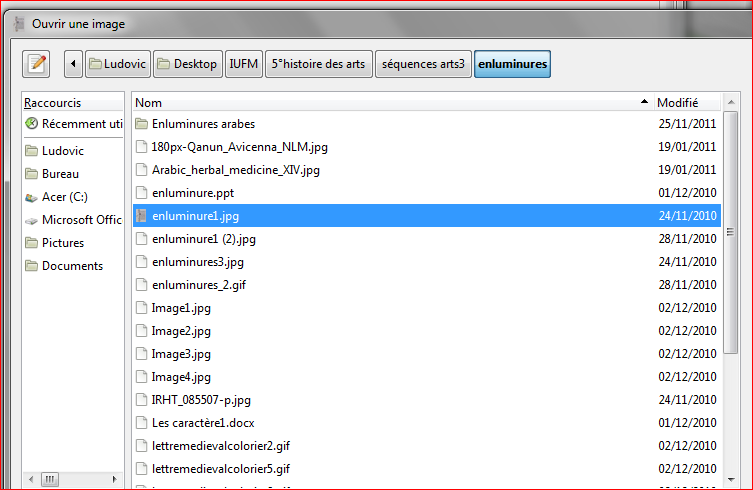 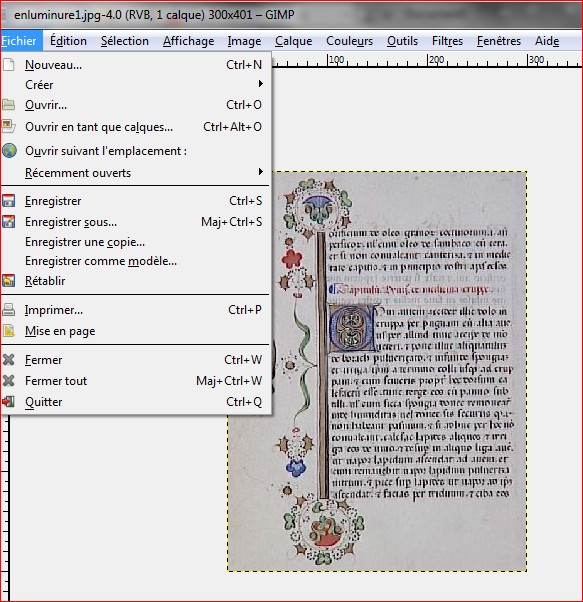 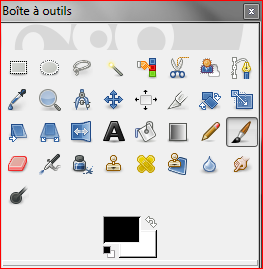 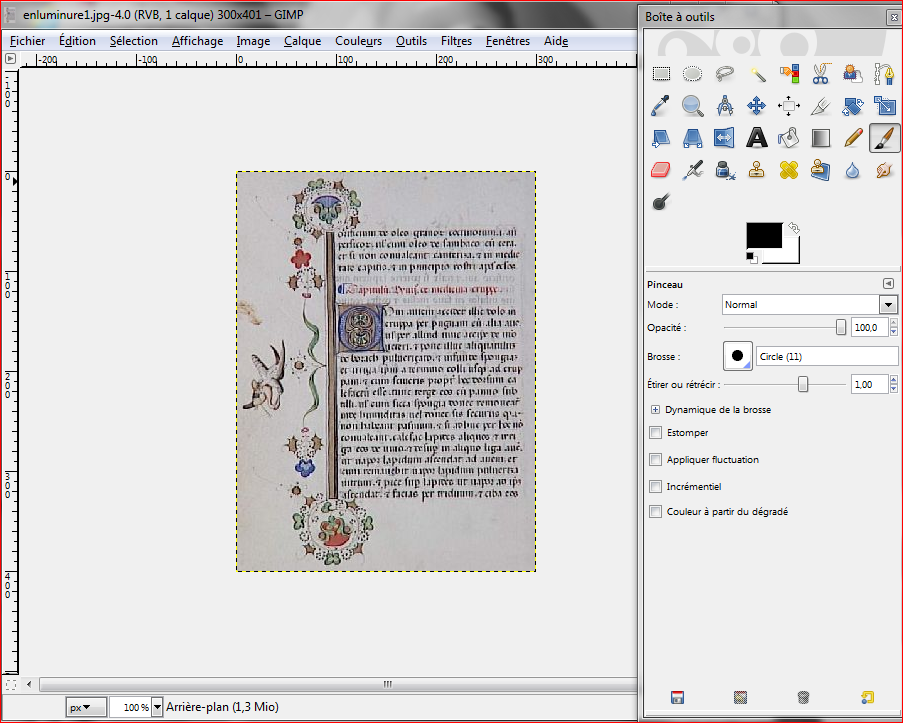 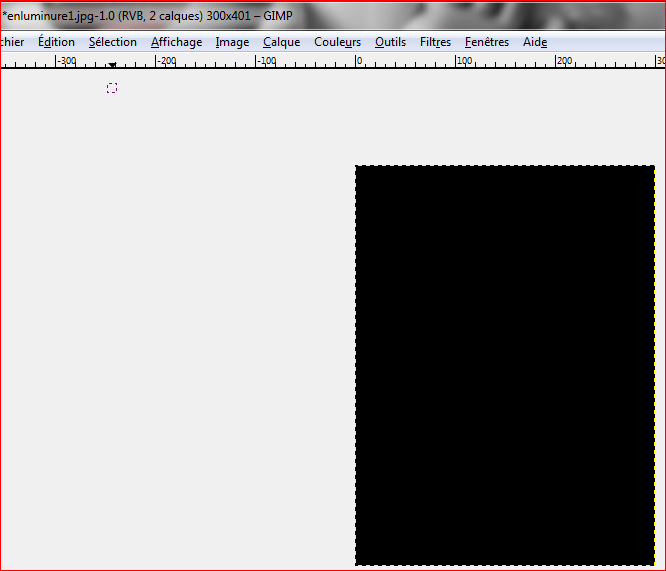 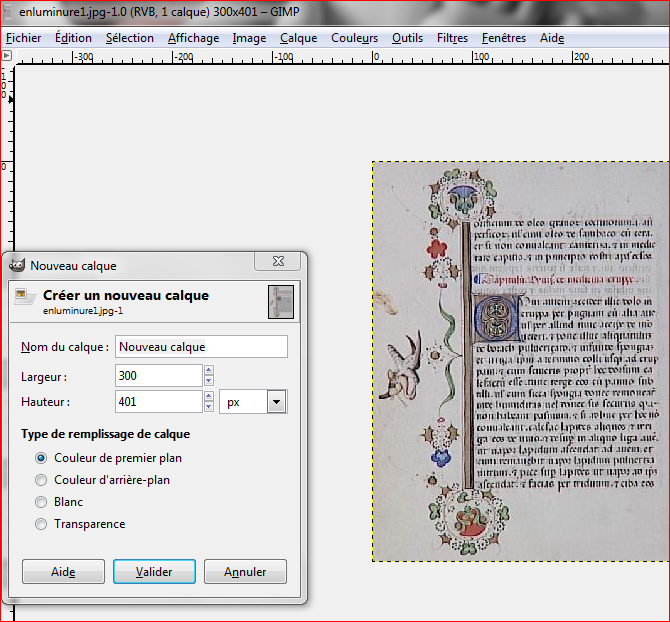 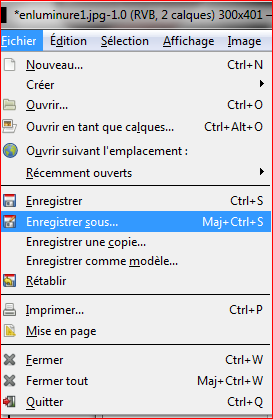 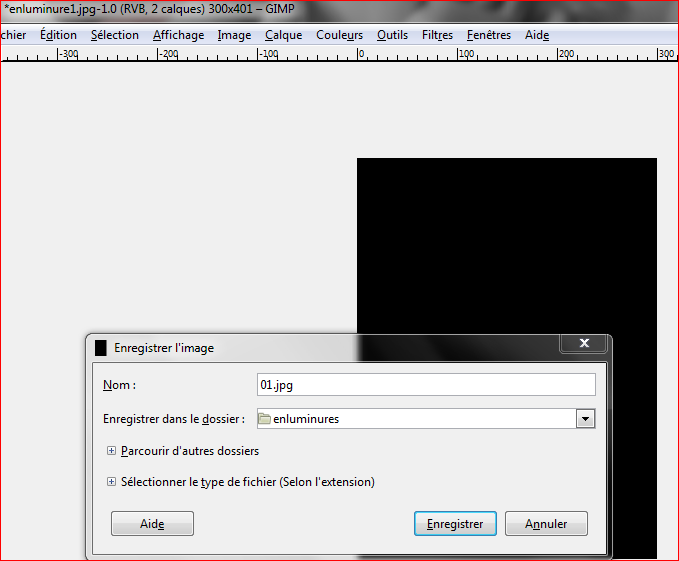 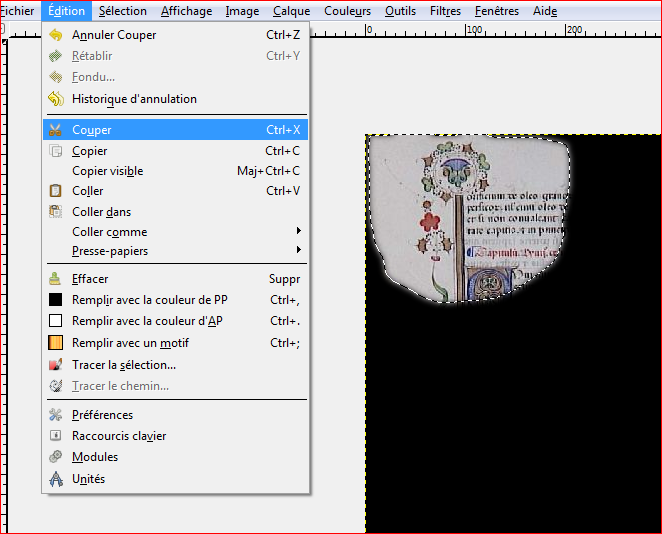 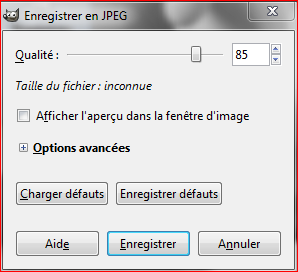 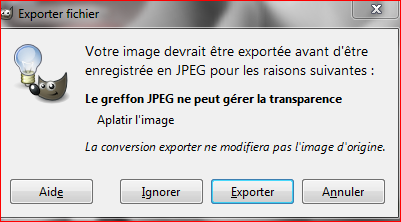 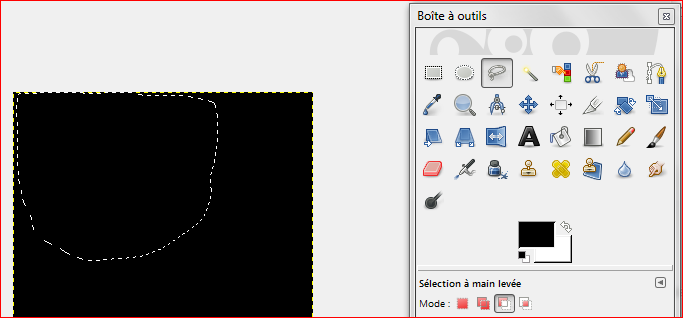 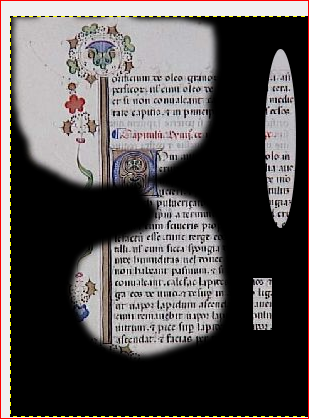 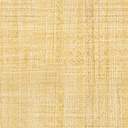 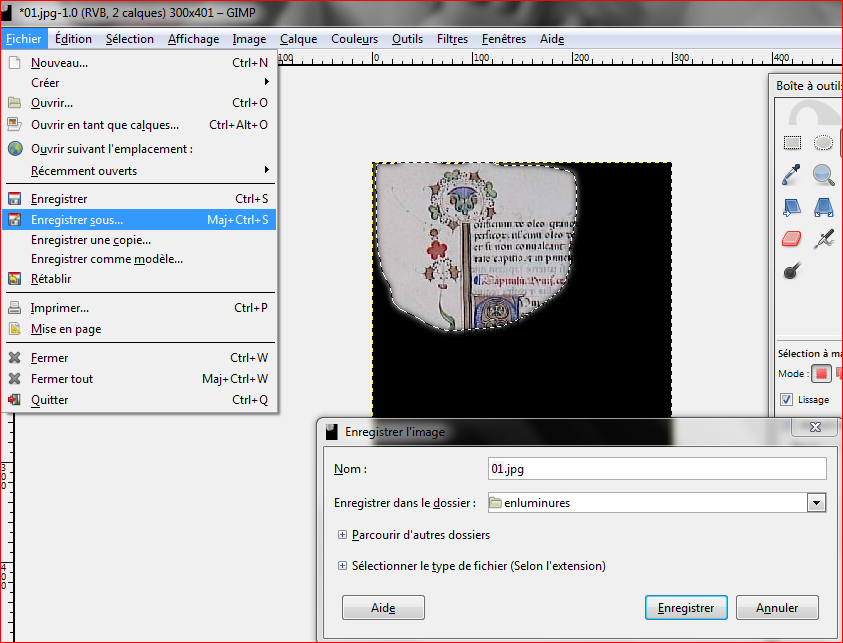 